プラデータのインストール（Windows 上）　プラデータは，ダミーデータの作成ソフトウエア．　謝辞：ここで紹介しているソフトウエアの作者に感謝します．① Vectorのウェブページを開く．	http://www.vector.co.jp/soft/winnt/prog/se452501.html② ダウンロードする．③ ダウンロードした .zip ファイルを展開（解凍）する．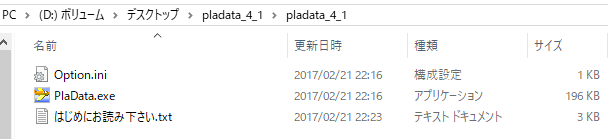 ④ 確認のため起動してみる．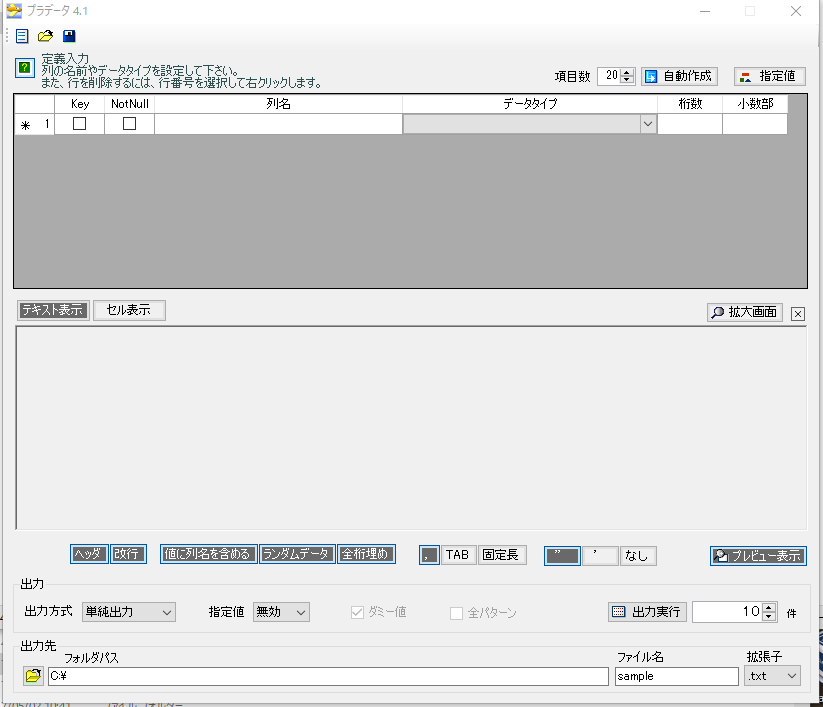 